  PIZZE WEGETARIAŃSKIE	26 cm	32 cm	42 cm    50 cm	  1. SEROWA - ser	18,00	22,00	31,00	44,00  2. MARGHERITA – sos pomidorowy, mozzarella fior di latte, bazylia	20,00	24,00	36,00	48,00	  3. PEPE ROSSO - papryka czerwona, kapary, cebula 	24,00	28,50	40,00	57,00  4. WEGETARIAŃSKA - pieczarki, groszek	20,00	24,50	35,50	49,00	  5. RUCOLA - rukola, grana padano	23,00	28,50	40,00	57,00  6. PAVARTI - pieczarki, oliwki	21,00	25,50	36,00	51,00  7. TORINO - pieczarki, cebula, oliwki	22,00	26,50	37,50	53,00	  8. GRECO - pomidory, czarne oliwki, cebula, czosnek, ser Favita	25,00	29,50	41,50	59,00  9. JARSKA - mieszanka warzywna	21,50	26,50	38,00	53,0010. BRUSCHETTA - rukola, pomidorki koktajlowe	21,50	26,50	38,00	53,0011. TOMASSO - ser pleśniowy, suszone pomidory, czarne oliwki	24,00	30,00	42,00	60,0012. QUATTRO FORMAGGI - cztery sery	24,00	32,00	44,50	64,00	13.TROPICAL – ananas, brzoskwinie, banany, mandarynki, kiwi, rodzynki	21,00	28,00	39,00	56,0014. TRIO FROMAGGI - trzy sery, cebulki konserwowe, suszone pomidory 	24,00	31,00	43,50	62,00PIZZE Z BOCZKIEM15. DUŃSKA – boczek, pieczarki	22,50	29,50	42,00	59,0016. NEAPOLITAŃSKA – boczek, cebula duszona z ziołami	23,00	30,00	42,50	60,0017. WIEJSKA – podsmażony boczek i kiełbasa, pieczarki	25,00	32,50	45,50	65,0018. PO POLSKU – boczek, pomidory, jajko sadzone, tymianek	25,00	32,50	45,50	65,0019. CZTERY PORY ROKU – boczek, szynka, pieczarki, cebula, papr.,  kukur.	21,00	28,00	39,00	56,0020. CARBONARA – podsmażony boczek i kiełbasa, cebula	24,00	31,00	43,00	62,00	21. RIMINI – boczek, oliwki czarne	23,00	29,50	41,00	59,0022. POMPEI – boczek, cebula, czosnek	22,50	29,50	41,00	59,00PIZZE Z SZYNKĄ23. VESUVIO – szynka	22,00	27,00	38,00	54,0024. PROSCIUTTO – szynka włoska dojrzewająca	24,50	33,00	46,50	66,0025. CAPRICIOSA – szynka, pieczarki	23,00	31,00	43,00	62,0026. FOCACCIA – szynka, papryka	24,00	31,50	44,00	63,0027. HISZPAŃSKA – szynka, pieczarki, papryka, kukurydza	25,00	33,00	46,50	66,0028. ROMANTICA – szynka, pieczarki, dodatkowy ser mozzarella	27,50	36,00	50,00	72,0029. TINA – szynka, pomidory	23,00	30,50	42,50	61,0030. EXTRA – szynka, kiełbasa i boczek pokrojone w kostkę, korniszon	24,00	31,50	44,00	63,0031. CRUDO – szynka włoska, rukola, pomidorki koktajlowe	28,50	37,50	52,50	75,0032. BIANCA – szynka włoska, oliwa, rukola, grana padano, pomid. kokta.	28,50	38,00	53,00	76,0033. MATRICIANA – szynka, pomidory, szparagi	23,00	28,50	40,50	57,0034. SUPER – szynka, cebula, oliwki	24,00	29,50	41,00	59,0035. PRINCESSA – szynka pieczarki, cebula, pomidory	24,00	31,50	44,00	63,0036. POMODORO SECCHI – szynka, suszone pomidory, oliwki 	25,00	33,50	47,00	67,0037. PRIMA – szynka, mieszanka warzywna, dodatkowy ser mozarella	26,50	35,50	49,50	71,0038. BUSSOLA – szynka, krewetki	25,00	31,50	44,00	63,0039. HAWAII – szynka, ananas	22,50	28,50	40,50	57,0040  EGZOTYCZNA – szynka, pieczarki, ananas, banan	23,50	29,50	41,00	59,0041. LA BELLA – szynka, kabanosy, papryka	25,00	33,50	47,50	67,0042. HAWAJSKA – szynka, ananas, brzoskwinie, kiwi, bazylia	22,50	30,00	42,00	60,00PIZZE Z SALAMI43. SALAMI – salami	22,50	28,00	39,00	56,0044. SALAMI PEPPERONI – salami pepperoni	23,00	29,00	40,50	58,0045 CAMPAGNOLA – salami, cebula	23,00	27,00	38,00	54,0046. MILANO – salami, papryka	24,00	30,00	42,00	60,00	47. WĘGIERSKA – salami, pieczarki	23,50	30,00	42,00	60,0048. PRIMAVERA – salami, szynka, cebulki konserwowe	22,50	31,50	44,00	63,0049. ROMANA – salami, szynka, pieczarki	24,50	33,00	46,00	66,0050. CALZONE (pieróg) – salami, szynka, mieszanka warzywna	20,50	25,50	36,00	-------	51. UFO – salami, szynka, boczek, mieszanka warzywna	27,00	35,50	49,50	-------52. PICCANTE – salami, papryka jalapeńo, tabasco	24,00	33,00	46,00	66,0053. PEPPERONI – kiełbasa pepperoni, pieczarki	23,50	30,00	42,00	60,0054. POSITANO – salami, suszone pomidory, ser pleśniowy, oliwki 	25,00	33,50	47,50	67,00                                                          MENU NA WYNOS I DOWÓZPIZZE Z POLĘDWICĄ                                                                                                                                                                                  55. VENEZIA – polędwica, pieczarki, oliwki	24,00	30,00	42,50     60,0056. DELICA – poledwica, jajko gotowane, papryka	24,00	30,50	43,00     61,0057. BELWEDERSKA – polędwica, pomidory, dodatkowy ser  mozzarella	29,50	35,50	49,50     71,00PIZZE Z TUŃCZYKIEM I OWOCAMI MORZA58. MARYNARSKA – tuńczyk, pieczarki, ananas	25,00	32,00	45,00     64,0059. AL TONNO – tuńczyk, cebula, majonez	25,00	32,50	45,00     65,0060. MORSKA – tuńczyk, pomidory, oliwki	25,50	32,50	45,00     65,0061. AMIGO – tuńczyk, anchois, oliwki	25,50	32,50	45,00     65,0062. PEPPINO – tuńczyk, szynka, pomidory, oliwki	26,50	34,00	47,50     68,0063. MARINARA – krewetki, małże	24,00	33,00	47,50     66,0064. FRUTTI DI MARE – krewetki, tuńczyk, małże, anchois	28,50	36,50	51,00     73,00PIZZE RÓŻNE65. PO BOLOŃSKU – mięso wołowe (potrawka ragout)	27,50	33,00	46,00     66,0066. SHOARMA – opiekane mięso drobiowe aromatycznie przyprawione	24,00	31,50	43,50     63,00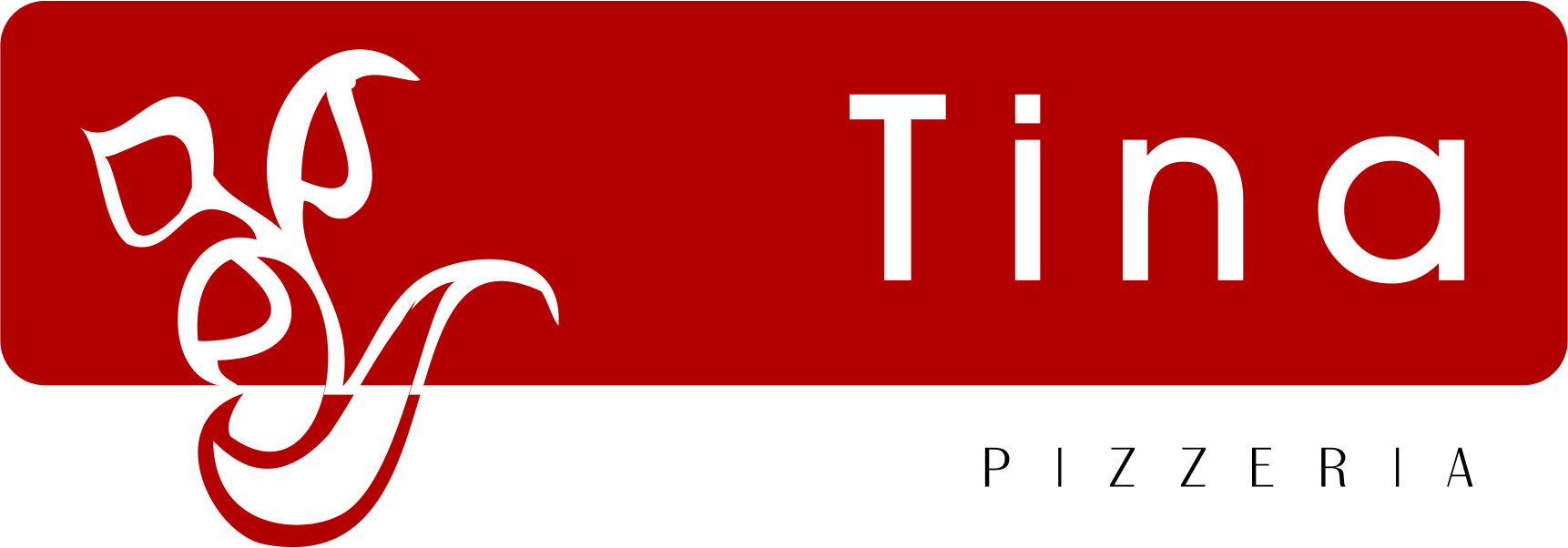 68. FANTAZJA – skomponuj pizzę sam:zamów pizzę z serem, dużą lub małą a następnie dodatki	18,00	22,00	31,00     44,00CENY SKŁADNIKÓWser	  5,00	  6,50	  8,00     13,00tuńczyk	  6,00	  6,50	  9,00     13,00wędliny	  4,50	  6,50	  9,00     13,00warzywa, owoce	  3,50	  5,00	  7,00     10,00kukurydza, groszek, cebula	  2,50	  3,50	  5,50       7,00szynka włoska	  6,50	  9,00	12,00     18,00potrawka po bolońsku	  7,50	10,00	12,00     20,00		kurczak	  5,50	  7,50	  9,00     15,00owoce morza	  8,50	10,00	13,00     20,00pomidory suszone	  5,50	  6,50	  9,00     13,00DO PIZZY PODAJEMY DO WYBORU JEDEN SOS GRATISPIZZA O ŚREDNICY 50 cm TO DWIE I PÓŁ PIZZY 32 cmDODATKOWE SOSY NA ŻYCZENIEsos pomidorowy – 1,50 zł; sos czosnkowy – 1,50 złpikantny sos pomidorowo-cebulowy – 1,50 złMINIMALNA KWOTA NA DOWÓZ WYNOSI 30,00 ZŁSAŁATKI1.SAŁATKA Z CHORIZO I JAJKIEM POCHE		21,50mix sałat, chorizo, boczek, pomidorki koktajlowe, ogórek kiszony, jajko, sos winegret 		2.SAŁATKA  z burakiem i serem Favita (burak, rukola, orzechy włoskie),		20,50sos miodowo-musztardowy		3.SAŁATKA GRECKApomidor, ogórek, papryka, cebula, oliwki, sałata, ser Favita, oliwa		23,004.SAŁATKA Z RUKOLĄmozzarella, szynka włoska, pomidory koktajlowe, oliwa z oliwek, rukola		23,50sos balsamiczny5.SAŁATKA  Z TUŃCZYKIEM		23,00Mix sałat, tuńczyk, papryka, cebulka perłowa, jajko, pomidorki koktajlowesos miodowo-musztardowy		6.SAŁATKA CEZARASałata rzymska, kurczak, sos, pomidorki, grzanki, sos cezar, Grana Padano		26,00MAKARONY1.TAGLIATELLE COLORATE – z kurczakiem i borowikami w sosie śmietanowym	27,502. TAGLIATELLE – z sosem truflowym, szynką włoską lub łososiem		29,003. TAGLIATELLE w sosie serowym (gorgonzola, parmezan) z brokułami		25,504. SPAGHETTI AGLIO E OLIO –oliwa, ostre papryczki, czosnek, parmezan	 	21,005. SPAGHETTI alla bolognese		25,006. SPAGHETTI alla carbonara		24,007. PENNE z pesto szpinakowym, groszkiem i cukinią		22,508. LINGUINE  z małżami i krewetkami w sosie śmietanowym z dodatkiem wina	29,00SHOARMA1. SHOARMA – opiekane mięso drobiowe lub wieprzowepodawane z frytkami lub ryżem oraz zestawem surówek		31,002. SHOARMA Z WARZYWAMI – opiekane mięso drobiowe lub wieprzowe,podawane z warzywami, frytkami lub ryżem oraz zestaw surówek		32,503. SHOARMA ZAPIECZONA SEREM – opiekane mięso drobiowe lub wieprzowezapiekane serem, podawane z frytkami lub ryżem oraz zestaw surówek		33,00SZANOWNI KLIENCI ZE WZGLĘDU NA OLBRZYMIE PODWYŻKI CEN PRODUKTÓW ORAZ NOŚNIKÓW ENERGII JESTEŚMY ZMUSZENI PODWYŻSZYĆ CENY O OKOŁO 10 PROCENT.	      05.04.2022